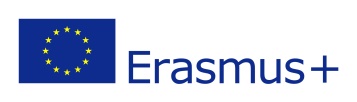 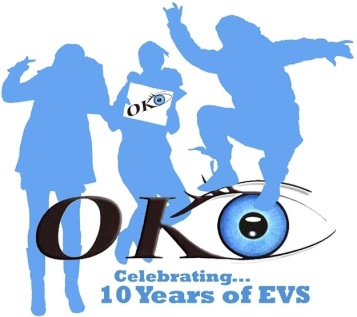 STÁŽ ZDARMA- Výzva k přihláškám – EDS, Erasmus + Belgie 2017 – Volnočasové aktivityTyp projektu: 		STÁŽ ZDARMA - Evropská dobrovolná služba, ERASMUS+Místo:				Belgie, Marche-en-FamenneHostitelská organizace:	Association des Compagnons Bâtisseurs asbl Termín realizace:  		Říjen 2017 (12 měsíců) POŽADAVKY NA DOBROVOLNÍKA:Věk 17 - 30 umět mluvit francouzsky s ohledem na úroveň komunikace osob s mentálním postižením,mít motivaci a snahu začleňovat osoby se zdravotním postižením,být ochotný účastnit se několika pobytových víkendů a táborů, nebát se kancelářské a výpočetní práce; je nutné připravit a vyhodnotit činnost v rámci projektu. ÚKOLY DOBROVOLNÍKA:Podílení se na volnočasových aktivitách pro děti a osoby se zdravotním postižením.Dobrovolník bude zejména zapojen do třech činností:1- Program "Dobrovolnictví, volný čas a zdravotní postižení"Program si klade za cíl vytvořit mezi mladými lidmi lepší informovanost o zdravotním postižení. Spolu s pracovníky bude mít EVS dobrovolník na starosti přípravu, animace a vyhodnocení pobytových víkendů, letní tábory a večerní aktivity pro skupiny lidí s mentálním postižením. Úkoly budou různé a mohou být organizovány podle dovedností, zájmu a schopností mladého dobrovolníka.2 - Organizace a animace projektů Jejich cílem je integrace mladých lidí, kteří mají méně příležitostí. Dobrovolník se bude podílet na činnostech, jako jsou například různé pracovní tábory a výměny mládeže.3 - Vzdělávání mladých vedoucích letních táborůDobrovolník bude součástí týmu animátorů, kteří budou organizovat tréninkový cyklus na léto pro vedoucí táboru. Se zaměstnanci bude mít dobrovolník na starosti výcvik, pořádání workshopů. UBYTOVÁNÍ: Ubytování bude mít v domě dobrovolníků, který se nachází blízko centra města. K dispozici má svůj pokoj, společné prostory bude sdílet s ostatními dobrovolníky.Pracovní doba, Benefitypracovní doba 30-35 hodin týdně (po-pá) + dovolenáubytování, cesta tam a zpět a zdravotní pojištění placeno z projektu, žádné další náklady nejsou!Je nutné zaslat životopis a motivační dopis nebo na info@oko-centrum.cz.Více informací Vám poskytne: Jitka Bartošová, 777 900 818, info@oko-centrum.cz